 Découpe et classe les mots suivant comme tu le souhaites.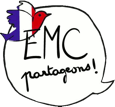 Il faudra être capable de justifier ton choix.citoyenstyranniePatrie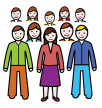 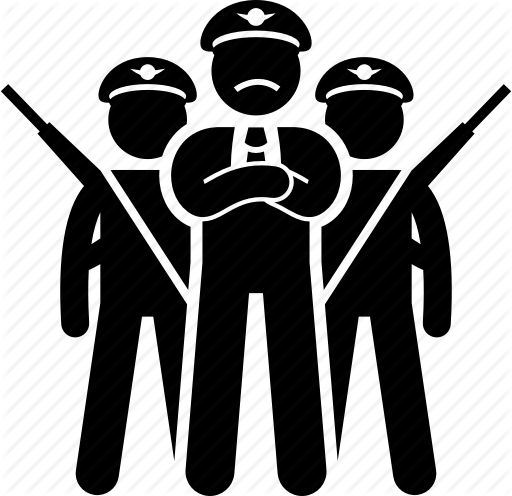 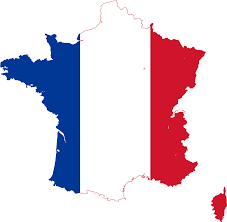 gloiresoldats enfants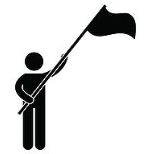 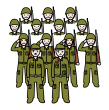 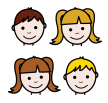 bataillonssangmarchons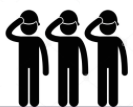 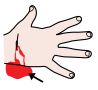 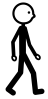 étendardarmesféroces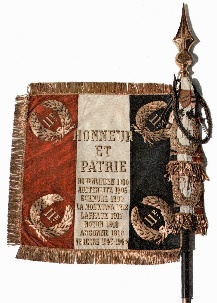 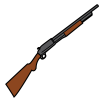 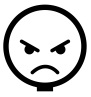 